Православная гимназия имени преподобного Сергия Радонежского  урок физики в 7 классе «Сложение двух сил, направленных по  одной прямой.             Равнодействующая сил» Провела:     учитель физики Стерлягова  Г. Г.    Тип урока: комбинированныйЦели урока: обучающая: познакомить с понятием “сила”, “равнодействующая сил”, признаками действия силы и способами измерения силы. Сформировать понятие силы как количественной характеристики действия одного тела на другое.развивающая: способствовать развитию логического мышления. Продолжить работу над развитием интеллектуальных умений и навыков: выделение главного, анализ, умение делать выводы.воспитывающая: формировать интерес учащихся к изучению физики.Оборудование: проектор, динамометр демонстрационный и лабораторный, набор грузов, пружина. Ход урока1.Организационный момент    Сегодня мы с вами продолжаем изучать понятие «сила» и будем учиться их складывать в случае, когда на тело действуют несколько сил.Слушаем басню Крылова «Лебедь, рак и щука» Слайд 2Как вы думаете, почему воз не двигается с места? Как бы вы посоветовали поступить персонажам басни, чтобы перевести воз с поклажей? Слайд 3Чтобы ответить на эти вопросы, нам необходимо изучить новое понятие.II  Актуализация опорных  знаний.Но для того, чтобы это сделать, нам с вами необходимо вспомнить предыдущий материал по теме «Силы».Вопросы:Что такое сила?Почему сила является векторной величиной?В каких единицах измеряют силу в СИ? Сколько ньютонов содержится в 1кН? Переведите в ньютоны 15 кН. Какую часть ньютона составляет 1 мН? Переведите в ньютоны 15 мН.Каким прибором измеряют силу?Слайд 4 Назовите силы, изображенные на рисунке.Слайд 5 Обозначьте соответствующими буквами силы, изображенные на рисунке.Слайд 6 Чему равна цена деления шкалы динамометра? Слайд 6 Какое максимальное значение силы можно измерить этим прибором? Слайд 7 Величину какой силы показывают динамометры и чему равно ее значение?III Изучение нового материала Чаще всего в реальной жизни на любое движущееся или покоящееся тело действует не одна сила, как было рассмотрено ранее, а несколько сил. Как в басне.Вопрос для обсуждения: «Как определить, в какую сторону будет двигаться тело, если на него действует несколько сил?»Часто тела движутся под действием нескольких сил. При этом очень удобно все силы заменять одной силой, которая называется равнодействующей силой.Итак, тема нашего урока «Равнодействующая сила»Равнодействующая сила – это сила, которая производит на тело такое же действие, как несколько одновременно действующих сил. (Слайд 9)Давайте рассмотрим ситуации, когда силы направлены в одну или в противоположные стороны. Мы должны узнать, чему равна равнодействующая и в какую сторону она направлена?Если на тело действуют две силы направленные по одной прямой в одну сторону, равнодействующая  направлена в туже сторону и  равна сумме модулей составляющих сил.R=F1+F2опыт , подтверждающий это правило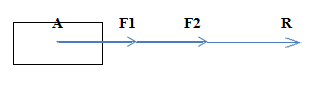 Рассмотрим также другие случаи. Посмотрите внимательно на экран. Иллюстрацию, к какой детской сказки вы видите? Попробуем дать физический смысл детской сказке. Действительно без мышкиной мускульной силы не вытащили бы репку? Введём следующие данные:Дед, взявшись за репку, развивает силу тяги до 600 Н, бабка – до 100 Н, внучка – до 50 Н, Жучка – до 30 Н, кошка – до 10 Н и мышка – до 2 Н. Чему равна равнодействующая всех этих сил, направленных по одной прямой в одну и ту же сторону? Справилась бы с репкой эта компания без мышки, если силы, удерживающие репку в земле, равны 791 Н?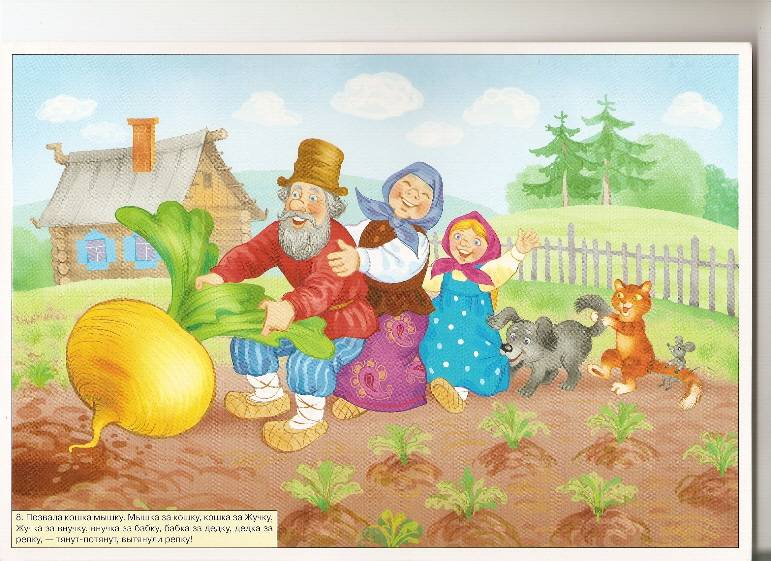 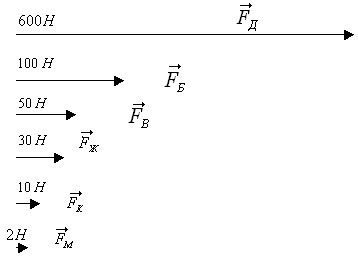 Задание делаем устно – слайд 11.Ответ. Модуль равнодействующей силы, равный сумме модулей сил, с которыми дед тянет за репку, бабка за дедку, внучка за бабку, Жучка за внучку, кошка за Жучку, а мышка за кошку, будет равен 792 Н. Вклад мускульной силы мышки в этот могучий порыв равен 2 Н. Без Мышкиных ньютонов дело не пойдет.Если на тело действуют две силы направленные по одной прямой в противоположные  стороны, равнодействующая  направлена в  сторону большей по модулю силы, а ее модуль равен  разности модулей составляющих силR=F1-F2опыт , подтверждающий это правилоЕсли на тело действуют две силы направленные по одной прямой в противоположные  стороны и равные по модулю, то  равнодействующая  сил равна 0 R=F1-F2=0Основные формулы должны быть записаны в тетради.(На экране соответствующие слайды 10, 12, 13)- Ребята, вы сегодня ввели новое понятие равнодействующей сил, сами ввели правила нахождении равнодействующей сил, направленных в одну и в противоположные стороны. А теперь применим полученные знания для решения задач.V этап. Закрепление изученного материала    Слайд151. Чему равна равнодействующая двух сил, приложенных к телу в точке А на рисунке 1? 2. Чему равна равнодействующая двух сил, приложенных к телу в точке А на рисунке 2? 3. Чему равна равнодействующая трех сил, приложенных к телу в точке А? VI этап. Рефлексия.Вам необходимо в соответствующую клетку поставить знак «+» или «–».
– Если для расчёта равнодействующей, силы необходимо сложить, то ставим знак «+».
– Если для расчёта равнодействующей, силы необходимо вычесть, то ставим знак «–». Два мальчика тянут канат в противоположные стороны. Рассчитать равнодействующую сил тяги мальчиков. Спортсмен держит на вытянутой руке гирю. Равнодействующая силы тяжести спортсмена и гири… Парашютист с раскрытым парашютом опускается на землю. Равнодействующая силы тяжести и силы сопротивления воздуха… Маленький мальчик сел к папе на колени. Равнодействующая силы тяжести мальчика и папы… Камень бросили в воду и он опускается на дно озера. Равнодействующая силы тяжести и силы сопротивления…-  + -   + -VII Подведение итогов урока и постановка домашнего заданияЧему равна равнодействующая сил в басне «Лебедь, рак и щука»?Как бы вы посоветовали поступить персонажам басни перевезти воз с поклажей?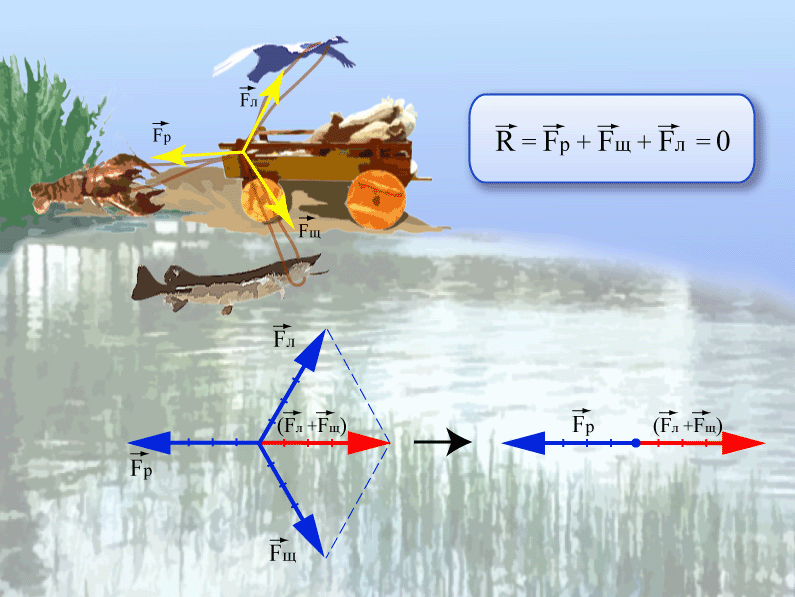 Домашнее задание:)  § 29    (уметь формулировать правила сложения сил),
          № 371, № 372, № 375.